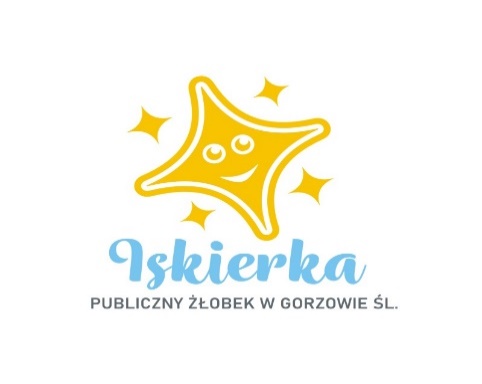 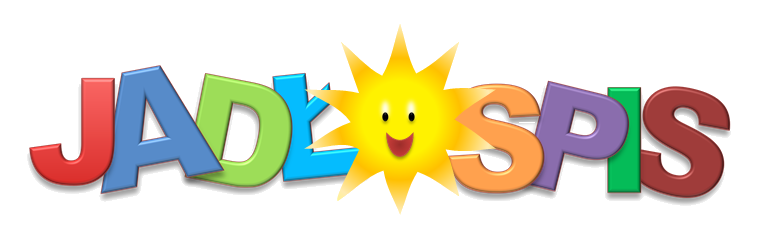 28.03.2022r - 01.04.2022r
Poniedziałek:
Śniadanie: Kanapki z szynką, pomidorem i ogórkiem, herbata z cytryną                                                                                                          II Śniadanie: Owoce:banan, jabłko
Zupa: Zupa grysikowa, kompot jabłkowy lub woda z cytryną
II Danie: Gulasz z kaszą, kompot jabłkowy lub woda z cytryną

Wtorek:
Śniadanie: Kanapki z białym serem i rzodkiewką, kawa zbożowa z mlekiem                                                                                                                      II Śniadanie: Ciasto biszkoptowe z dżemem, bita śmietaną i owocami, herbata z cytryną
Zupa: Zupa pomidorowa z ryżem, kompot wieloowocowy lub woda z pomarańczą
II Danie: Filet duszony z kremem warzywnym, kasza, kompot wieloowocowy lub woda z pomarańczą
Środa:
Śniadanie: Owsianka z bananem, kakao                                                                                                                                              II Śniadanie: Świeżo wyciskany sok jabłkowo – marchwiowy, flipsy
Zupa: Zupa kalafiorowa, woda z sokiem malinowym lub woda z cytryną
II Danie: Pulpety drobiowo - marchewkowe, ziemniaki,, woda z sokiem malinowym lub woda z cytryną
Czwartek:
Śniadanie: Pieczywo z szynką z indyka i pomidorem, herbata owocowa                                                                                                          II Śniadanie: Kisiel wiśniowy z biszkoptem
Zupa: Zupa pomidorowa z makaronem, kompot jabłkowo – dyniowy lub woda z pomarańczą
II Danie: Kaszotto z kurczakiem, kompot jabłkowo – dyniowy lub woda z pomarańczą

Piątek :
Śniadanie: Kanapki z pastą jajeczną ze szczypiorkiem, kawa zbożowa z mlekiem                                                                                                                            II Śniadanie: Jogurt bananowy na bazie jogurtu naturalnego
Zupa: Zupa krem z warzyw, kompot jabłkowy lub woda z cytryną
II Danie: Ryż zapiekany z jabłkiem i cynamonem, kompot jabłkowy lub woda z cytrynąPoczątek formularza
 Woda do picia jest stale dostępna.Herbata owocowa i kawa z mlekiem nie są słodzone.Dżemy, biszkopty i inne ciastka zawierają znikomą ilość cukru.Smacznego!